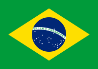 15. 47. LEI ORDINÁRIA Nº 11.203 CURITIVA (BRASIL)Art. 1º. O artigo 1º da Lei nº 8.436, de 17/12/93, que declara de Utilidade Pública o Grupo Dignidade - Conscientização e Emancipação Homossexual, passa a vigorar com a seguinte redação: "Art. 1º. É declarada de Utilidade Pública o Grupo Dignidade - Pela Cidadania de Gays, Lésbicas e Transgêneros, com sede e foro nesta Capital."Art. 2º. A entidade distinguida, salvo motivo justo, a critério do Chefe do Executivo, deverá apresentar, até 30 de abril de cada ano, ao órgão competente da Prefeitura Municipal, relatório circunstanciado dos serviços prestados à coletividade no ano precedente.Art. 3º. Cessarão os efeitos da declaração de utilidade pública se a entidade:I - Deixar de cumprir por três anos consecutivos a exigência do artigo anterior;II - Substituir os fins estatutários ou negar-se a prestar serviços nestes compreendidos; III - Alterar a sua denominação e, dentro de noventa dias contados da averbação da alteração no Registro Público, não comunicar a ocorrência ao Departamento competente da Prefeitura Municipal.